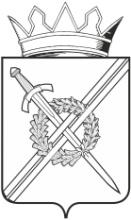 РОССИЙСКАЯ ФЕДЕРАЦИЯКЕМЕРОВСКАЯ ОБЛАСТЬ – КУЗБАСС ТЯЖИНСКИЙ МУНИЦИПАЛЬНЫЙ ОКРУГСОВЕТ НАРОДНЫХ ДЕПУТАТОВТЯЖИНСКОГО МУНИЦИПАЛЬНОГО ОКРУГА 57-я очередная сессияРешение   Об утверждении порядка подготовки карт-схем границ прилегающих территорий в Тяжинском муниципальном округеВ соответствии со статьей 16 Федерального закона от  06.10.2003 № 131-ФЗ «Об общих принципах организации местного самоуправления в Российской Федерации», Закона Кемеровской области – Кузбасса от 12.07.2006 № 98-ОЗ «О градостроительстве, комплексном развитии территорий и благоустройства Кузбасса», решением Совета народных депутатов Тяжинского муниципального округа от 01.07.2020 № 105 «Об утверждении Правил благоустройства территории Тяжинского муниципального округа», руководствуясь Уставом Тяжинского муниципального округа, Совет народных депутатов Тяжинского муниципального округа РЕШИЛ:Утвердить Порядок подготовки карт-схем границ прилегающих территорий в Тяжинском муниципальном округе согласно приложению к настоящему решению.2. Обнародовать настоящее решение на стендах, размещенных в зданиях администрации Тяжинского муниципального округа и территориальных отделов, входящих в состав Управления по жизнеобеспечению и территориальному развитию Тяжинского муниципального округа администрации Тяжинского муниципального округа.3. Настоящее решение вступает в силу со дня его обнародования.	4.  Контроль за исполнением настоящего решения возложить на Скресанова В.В., председателя комитета по вопросам промышленности, жилищно-коммунального хозяйства, благоустройства и экологии.Председатель Совета народных депутатов Тяжинского  муниципального округа                                     А.И. СорокинИ.о. главы Тяжинского муниципального округа                            			  Р.Н. Погорелко Приложение к решению Совета народных депутатов Тяжинского муниципального округаот 28.09.2023 г. № 450ПОРЯДОК ПОДГОТОВКИ КАРТ-СХЕМ ГРАНИЦ ПРИЛЕГАЮЩИХ ТЕРРИТОРИЙ В ТЯЖИНСКОМ МУНИЦИПАЛЬНОМ ОКРУГЕРаздел 1. Общие положения1.1. Порядок подготовки карт-схем границ прилегающих территорий в Тяжинском муниципальном округе (далее - Порядок) разработан в соответствии с разделом 3 Закона Кемеровской области - Кузбасса от 12.07.2006 N 98-ОЗ «О градостроительстве, комплексном развитии территорий и благоустройстве Кузбасса», статьей 21 Правил благоустройства территории Тяжинского муниципального округа, утвержденных решением Совета народных депутатов Тяжинского муниципального округа от 01.07.2020 N 105,  (далее - правила благоустройства).
        1.2. Подготовка карт-схем границ прилегающих территорий в Тяжинском муниципальном округе (далее – карта-схема) осуществляется в соответствии с настоящим Порядком с учетом конкретных особенностей местности и застройки, в отношении территорий общего пользования, которые прилегают (то есть имеют общую границу) к зданию, строению, сооружению, земельному участку в случае, если такой земельный участок образован, (далее – объекты), в зависимости от расположения зданий, строений, сооружений, земельных участков в существующей застройке, вида их разрешенного использования и фактического назначения, их площади и протяженности указанной общей границы, в соответствии с требованиями Правил благоустройства территории Тяжинского муниципального округа  и Закона Кемеровской области – Кузбасса от 12.07.2006 N 98-ОЗ «О градостроительстве, комплексном развитии территорий и благоустройстве Кузбасса», а также с учетом предложений заинтересованных физических и юридических лиц. 1.3. Форма карты-схемы отражена в приложении к настоящему Порядку.1.4. Карта-схема границ прилегающих территорий утверждается муниципальным правовым актом в порядке, установленном Правилами благоустройства Тяжинского муниципального округа.1.5. Утвержденная карта-схема границ прилегающей территории публикуется в порядке, установленном для официального опубликования муниципальных правовых актов в Тяжинском муниципальном округе, и размещается на официальном сайте администрации Тяжинского муниципального округа в сети "Интернет" в разделе «Благоустройство», подразделе «Утвержденные карты-схемы границ прилегающих территорий». 1.6. Уполномоченным органом по подготовке проектов карт-схем является Управление по жизнеобеспечению и территориальному развитию Тяжинского муниципального округа администрации Тяжинского муниципального округа (далее – уполномоченный орган).1.7. Утвержденная карта-схема и прилагаемые к ней документы, в т.ч. материалы по разработке данного документа, а также материалы о внесении изменений в карту-схему являются документами постоянного срока хранения и должны храниться в установленном порядке в отделе уполномоченного органа, в компетенцию которого входит осуществление полномочий по контролю в сфере благоустройства.1.8. Используемые в настоящем Порядке понятия применяются в значении, установленном федеральными законами и принятыми в соответствии с ними нормативными правовыми актами Российской Федерации и Кемеровской области - Кузбасса, Тяжинского муниципального округа и иными нормативными правовыми актами.Раздел 2. Основные требования к подготовке карт-схем границ прилегающей территории2.1. При подготовке карты-схемы, установление и описание характерных точек границ прилегающей территории осуществляется в системе координат, применяемой при ведении государственного кадастра недвижимости, при этом используются методы и требования к точности определения характерных точек границ прилегающей территории, предъявляемые к  методам и требованиям к точности определения координат характерных точек объектов недвижимости, применяемым при ведении государственного кадастра недвижимости.Координаты характерных точек границ прилегающей территории определяются с точностью не ниже точности картографической основы Единого государственного реестра недвижимости наиболее крупного масштаба, созданной на территорию кадастрового квартала, в котором расположена граница.2.2. Карта-схема представляет собой текстовую часть и графическое изображение границ прилегающей территории (далее - схема границ прилегающей территории).2.3. При подготовке карты-схемы учитываются материалы и сведения:- правил благоустройства территории Тяжинского муниципального округа;- документов территориального планирования Тяжинского муниципального округа;- правил землепользования и застройки Тяжинского муниципального округа;- проектов планировки территории;- землеустроительной документации;- положения об особо охраняемой природной территории;- о зонах с особыми условиями использования территории;- о земельных участках общего пользования и территориях общего пользования, красных линиях;- о местоположении границ прилегающих земельных участков;- о местоположении зданий, строений, сооружений (в том числе размещение которых предусмотрено программами Российской Федерации, государственными программами Кемеровской области - Кузбасса, муниципальными программами, адресными инвестиционными программами), объектов незавершенного строительства.2.4. Подготовка карты-схемы границ прилегающей территории осуществляется в форме документа на бумажном носителе или в форме электронного документа, в том числе в сети "Интернет" или с использованием иных технологических и программных средств. 2.5. Карты-схемы границ нескольких прилегающих территорий, в т.ч. применительно к какому-либо населенному пункту округа, или всех прилегающих территорий на территории муниципального образования могут быть подготовлены в форме одного документа.2.6. Подготовка карты-схемы в форме электронного документа может осуществляться с использованием официального сайта федерального органа исполнительной власти, уполномоченного в области государственного кадастрового учета недвижимого имущества и ведения Единого государственного реестра недвижимости, в информационно-телекоммуникационной сети «Интернет» (далее – сайт ЕГРН) либо с использованием иных технологических и программных средств.Содержание схемы границ прилегающей территории в форме электронного документа должно соответствовать содержанию схемы границ прилегающей территории в форме документа на бумажном носителе.2.7. В текстовой части карты-схемы границ прилегающей территории может быть оформлена на отдельных листах в случае подготовки карты-схемы границ нескольких прилегающих территорий или всех прилегающих территорий на территории муниципального образования.2.8. Текстовая часть карты-схемы границ прилегающей территории должна содержать следующие сведения:Порядковый(ые) номер(а) прилегающей(их) территории(й), имеющий(ие) следующую структуру: ХХХХХХХХХХХ – ХХХХ - ХХХХХ, где: 1 группа чисел, ХХХХХХХХХХХ – код населенного пункта, входящего в состав Тяжинского муниципального округа, в котором располагается данная прилегающая территория, согласно Общероссийского классификатора территорий муниципальных образований, 2 группа чисел, ХХХХ – год установления границ прилегающей территории, 3 группа чисел, ХХХХХ– сквозной для всех населенных пунктов округа порядковый номер карты-схемы, начиная с «00001»; местоположение(я) прилегающей(их) территории(й): кадастровый номер и адрес объекта(ов), к которому(ым) относится и относительно которого(ых) устанавливается прилегающая(е) территория(и), в случае их отсутствия, адресные ориентиры либо обозначение места расположения данного объекта(ов) с указанием наименования(ий) и вида(ов) объекта(ов), для каждой конкретной прилегающей территории;3) сведения о собственнике(ах) и (или) ином(ых) законном(ых) владельце(ах) объекта(ов), а также уполномоченном(ых) лице(ах) (наименование, для юридического лица), фамилия имя, отчество (если имеется, для индивидуального предпринимателя, физического лица), место нахождения, почтовый адрес, контактные телефоны), для каждой конкретной прилегающей территории; 4) площадь прилегающей(их) территории(й), образуемой(ых) в соответствии со схемой границ прилегающей(их) территории(й), для каждой конкретной прилегающей территории; 5) наименование элементов благоустройства, расположенных в пределах границ прилегающей территории, для каждой конкретной прилегающей территории;6) площадь озелененной территории с указанием состава озеленения, для каждой конкретной прилегающей территории; 7) список координат характерных точек каждой границы, образуемой в соответствии со схемой границ прилегающей территории, в системе координат, применяемой при ведении государственного кадастра недвижимости, при этом методы определения координат таких характерных точек и средняя квадратическая погрешность их положения должна соответствовать требованиям, предъявляемым для ведения государственного кадастра недвижимости, для каждой конкретной прилегающей территории;  8) сведения об утверждении схемы границ прилегающей(их) территории(й): указываются наименование вида документа об утверждении карты-схемы границ прилегающей(их) территории(й), наименование уполномоченного органа, дата, номер документа об утверждении карты-схемы границ прилегающей территории.2.9. Графическая часть карты-схемы границ прилегающей территории должна содержать следующие сведения:порядковый номер прилегающей территории, имеющий следующую структуру:  ХХХХХХХХХХХ – ХХХХ - ХХХХХ, где: 1 группа чисел ХХХХХХХХХХХ – код населенного пункта, входящего в состав Тяжинского муниципального округа, в котором располагается данная прилегающая территория, согласно Общероссийского классификатора территорий муниципальных образований, 2 группа чисел ХХХХ – год установления границ прилегающей территории, 3 группа чисел, ХХХХХ – сквозной для всех населенных пунктов округа порядковый номер карты-схемы, начиная с «00001» (должен совпадать с номером в текстовой части и указывается на схеме границ прилегающей территории, в случае подготовки такой схемы применительно только к одной прилегающей территории);         2) условные  номера прилегающих территорий, отображенные на схеме границ прилегающих территорий, с обязательным указанием в текстовой части порядкового номера прилегающей территории, установленного в соответствии с пп. 1 п. 2.9 настоящего Порядка, к которому они относятся, для каждой конкретной прилегающей территории (и указывается на схеме границ прилегающих территорий, в случае подготовки такой схемы применительно сразу к нескольким прилегающим территориям);3) изображение(я) границ прилегающей территории (прилегающих территорий), прилегающей(их) к объекту;4) изображение границы(ц) объекта(ов), в отношении которого устанавливаются границы прилегающей(их) территории(й).5) надписи (включая кадастровый(е) номер(а) объекта(ов) недвижимости, систему координат), условные знаки и обозначения, примененные при подготовке схемы границ прилегающей(их) территории(й);6) масштаб карты-схемы границ прилегающей(их) территории(й);7) сведения об утверждении схемы границ прилегающей(их) территории(й): указываются наименование вида документа об утверждении карты-схемы границ прилегающей территории, наименование уполномоченного органа, дата, номер документа об утверждении карты-схемы границ прилегающей территории.2.10. Допускается приложение материалов фотофиксации существующих элементов благоустройства, расположенных на образуемой прилегающей территории.2.11. В случае подготовки карты-схемы с использованием сайта ЕГРН план границ прилегающей территории приводится на картографической основе Единого государственного реестра недвижимости.2.12. При подготовке карты-схемы с использованием иных технологических или программных средств для отображения схема границ прилегающей территории дополнительно в качестве картографической основы могут применяться не содержащие сведения ограниченного доступа картографические материалы, в том числе включенные в картографо-геодезические фонды, в масштабе, обеспечивающем читаемость графической информации, и в системе координат, применяемой при ведении Единого государственного реестра недвижимости.2.13. При невозможности отображения в масштабе схемы границ прилегающей территории отдельных характерных точек границ допускается отображать их местоположение с использованием выносок, оформляемых в том числе на отдельных листах.Допускается оформлять схему границ прилегающей территории на отдельном листе для каждой части границ объекта работ. В данном случае в составе графической части схемы границ прилегающей территории приводится обзорная схема границ объекта работ.2.14. Площадь прилегающей территории вычисляется с использованием технологических и программных средств, в том числе, размещенных на сайте ЕГРН.2.15. Схема в форме электронного документа формируется в виде файлов в формате XML, созданных с использованием XML-схем, размещаемых на сайте ЕГРН, а также в формате HTML. Графическая информация формируется в виде файла в формате PDF в полноцветном режиме с разрешением не менее 300 dpi, качество которого должно позволять в полном объеме прочитать (распознать) графическую информацию.2.16. Создание XML-схем осуществляется в соответствии с техническими требованиями к взаимодействию информационных систем в единой системе межведомственного электронного взаимодействия, утверждаемыми в соответствии с пунктом 3 постановления Правительства Российской Федерации от 8 сентября 2010 года № 697 «О единой системе межведомственного электронного взаимодействия».2.17. Карта-схема в форме электронного документа заверяется усиленной квалифицированной электронной подписью (подписями) уполномоченного(ых) должностного(ых) лица(ц) органа местного самоуправления, утвердившего(их) такую карту-схему. В случае подготовки карты-схемы кадастровым инженером электронный документ подписывается усиленной квалифицированной подписью кадастрового инженера, подготовившего такую карту-схему.  2.18. Графическая часть карты-схемы прилегающей территории составляется в зависимости от количества отображаемых прилегающих территорий в масштабе 1:250, 1:500,1:5000, 1:10000 с использованием системы координат, применяемой при ведении Единого государственного реестра недвижимости.2.19. Если часть границы совпадает с частью границы учтенного в Едином государственном реестре недвижимости земельного участка, то в качестве описания местоположения такой части границы принимается описание местоположения указанной части границы земельного участка, при этом. точность определения координат характерных точек такой части границы должна быть равна точности определения координат характерных точек границ такого земельного участка, за исключением случаев, когда сведения Единого государственного реестра недвижимости о местоположении границы такого земельного участка требуют уточнения.Раздел 3. Порядок подготовки карт-схем3.1. Подготовка проекта карты-схемы обеспечивается уполномоченным органом самостоятельно или на основании контракта, заключенного в соответствии с законодательством Российской Федерации о контрактной системе в сфере закупок товаров, работ, услуг для обеспечения государственных и муниципальных нужд, кадастровым инженером. 3.2. В случае разработки проекта карты-схемы на основании контракта, указанного в п.3.1 настоящего Порядка, требования к содержанию карт-схем содержатся в техническом задании на разработку карты схемы, в котором указываются основания, основные цели и задачи её разработки, состав и сроки выполнения, перечень органов и организаций, которым проект направляется на согласование.Техническое задание разрабатывается и утверждается уполномоченным органом.3.3. Уполномоченный орган осуществляет координацию, в т.ч. приемку, работы по подготовке проекта карты-схемы на основании контракта.3.4. Решение о подготовке проекта карты-схемы либо о подготовке проекта о внесении изменений в карту-схему принимается администрацией Тяжинского муниципального округа.Проект решение о подготовке проекта карты-схемы либо о подготовке проекта о внесении изменений в карту-схему подготавливает и направляет на утверждение уполномоченный орган.3.5. В решении о подготовке проекта карты-схемы (проекта о внесении изменений в карту-схему) должны содержаться следующие сведения:1) порядок и сроки проведения работ по подготовке проекта карты-схемы (проекта о внесении изменений в карту-схему);2) условия финансирования работ по подготовке проекта карты-схемы (проекта о внесении изменений в карту-схему), в случае разработки проекта карты-схемы на основании контракта, указанного в п.3.1 настоящего Порядка;3) порядок и сроки направления предложений заинтересованных лиц по проекту карты-схемы (проекту о внесении изменений в карту-схему);4) иные вопросы организации работ по подготовке и утверждению проекта карты-схемы (проекта о внесении изменений в карту-схему).  5) решение о подготовке проекта карты-схемы либо о подготовке проекта о внесении изменений в неё подлежит размещению на официальном сайте администрации Тяжинского муниципального округа в сети "Интернет" (при наличии официального сайта) и опубликованию в порядке, установленном для официального опубликования муниципальных правовых актов, иной официальной информации в соответствии с Уставом Тяжинского муниципального округа. 
       3.6. Карты-схемы должны быть разработаны в полном соответствии требованиям, установленным Правилами благоустройства Тяжинского муниципального округа и настоящим Порядком. 3.7. Подготовленный проект карты-схемы границ прилегающих территорий проверяется должностным лицом Управления по жизнеобеспечению и территориальному развитию Тяжинского муниципального округа администрации Тяжинского муниципального округа, в должностные обязанности которого, в соответствии с его должностной инструкцией, входит осуществление полномочий по контролю в сфере благоустройства, (далее – ответственное лицо) на соответствие требованиям правил благоустройства и настоящего Порядка.В случае наличия замечаний проект карты-схемы направляется разработчику на доработку.3.8. В случае отсутствия замечаний к проекту карты-схемы, по результатам проверки, указанной в п. 3.7 настоящего Порядка, проект карты-схемы направляется на согласование в территориальный(ые) отдел(ы), применительно к подведомственной территории которого(ых) подготовлен данный проект, а также Комитет по управлению муниципальным имущества Тяжинского муниципального округа и отдел архитектуры и градостроительства администрации Тяжинского муниципального округа.3.9. В случае отсутствия замечаний к проекту карты-схемы, по результатам согласования, указанного в п. 3.8 настоящего Порядка, проект карты-схемы либо проект о внесении изменений в карту-схему подлежит размещению на официальном сайте администрации Тяжинского муниципального округа в сети "Интернет" в разделе «Благоустройство», подразделе «Проекты закрепления границ прилегающих территорий» не менее, чем за 30 (тридцать) дней до его утверждения. 3.10. Информация о размещении проекта карт-схем (проекта о внесении изменений в карту-схему) и приеме предложений и замечаний по нему, в т.ч. о порядке и сроках приема предложений и замечаний, подлежит опубликованию в районной газете «Призыв» и на официальном сайте администрации Тяжинского муниципального округа в информационно-телекоммуникационной сети «Интернет» в разделе «Новости», одновременно с проектом карты-схемы (проекта о внесении изменений в карту-схему).3.11. В течение срока, указанного в решении о подготовке проекта карты-схемы в соответствии с пп.3 п. 3.5 настоящего Порядка, органы местного самоуправления, прочие заинтересованные лица вправе направить в уполномоченный орган письменные предложения (в произвольной форме) по проекту карты-схемы (проекту о внесении изменений в карту-схему) с указанием контактной информации (почтовый адрес или адрес электронной почты) для обратной связи.  3.12. В течение срока, указанного в решении о подготовке проекта карты-схемы в (проекта о внесении изменений в карту-схему) соответствии с пп. 3 п. 3.5 настоящего Порядка, уполномоченный орган:1) принимает от заинтересованных лиц предложения, замечания в письменной форме;2) ответственное лицо в течении 5 (пяти) рабочих дней рассматривает полученные в письменной форме замечания и предложения для доработки проекта карты-схемы (проекта о внесении изменений в карту-схему), дает им оценку (проверяет на соответствие законодательству, фактическим обстоятельствам, полученным при подготовке проекта карты-схемы) и определяет необходимость внесения изменения либо об отсутствии такой необходимости).3) в случае необходимости учета поданных(ого) замечаний(я) и предложений(я), обеспечивает доработку проекта карты-схемы (проекта о внесении изменений в карту-схему) с учетом поступивших(ого) замечаний(я) и предложений(я) заинтересованных лиц. 4) ответственное лицо в течении 3 (трех) рабочих дней направляет уведомление о результатах рассмотрения поступившего предложения или замечания (в случае отказа, необходимо указать причину отказа) лицу, направившему данное предложение или замечание, заказным письмом или иным способом, указанным в данном предложении или замечании, позволяющем подтвердить получение уведомление о результатах рассмотрения адресатом. При возращении письма с уведомлением о результатах рассмотрения поступившего предложения или замечания в связи с истечением срока хранения в отделении Почты России лицо, направившее предложение или замечание считается надлежаще уведомленным. Уведомление о результатах рассмотрения поступившего предложения или замечания считается доставленным и в тех случаях, если оно поступило лицу (адресату), но по обстоятельствам, зависящим от него, не было ему вручено или адресат не ознакомился с ним. 3.13. По окончанию срока, указанного в решении о подготовке проекта карты-схемы (проекта о внесении изменений в карту-схему) в соответствии с пп. 1 п. 3.5 настоящего Порядка, по окончании доработки проекта карты-схемы (проекта о внесении изменений в карту-схему)  в соответствии с  п. 3.12 настоящего Порядка, ответственное лицо подготавливает проект решения об утверждении карты-схемы прилегающей(их) территории(ий) в Тяжинском муниципальном округе (проект о внесении изменений в карту-схему прилегающей(их) территории(ий) в Тяжинском муниципальном округе)  (далее – проект решения) и представляет на рассмотрение Главе Тяжинского муниципального округа разработанный проект карты-схемы (проект о внесении изменений в карту-схему). 3.14. Глава Тяжинского муниципального округа по результатам рассмотрения проекта карты-схемы (проекта о внесении изменений в карту-схему) с учетом поступивших предложений и замечаний в течение не более 5 (пяти) рабочих дней принимает решение о направлении проекта карты-схемы (проекта о внесении изменений в карту-схему) в Совет народных депутатов Тяжинского муниципального округа или об отклонении такого проекта и о направлении его на доработку. Раздел 4.Порядок внесения изменений в утвержденные карты-схемы, аннулирования карт-схем4.1. Инициаторами подготовки проекта о внесении изменений в карту-схему,  (помимо Управление по жизнеобеспечению и территориальному развитию Тяжинского муниципального округа администрации Тяжинского муниципального округа) могут быть: - структурные подразделения администрации Тяжинского муниципального округа;       - физические лица, являющиеся правообладателями объектов;       - юридические лица, являющиеся правообладателями объектов;       - индивидуальный предприниматели, являющиеся правообладателями объектов;- иные лица, являющиеся правообладателями объектов, желающими изменить границы прилегающих территорий к таким объектам.4.2. Изменение, аннулирование границ прилегающих территорий осуществляется в связи с:- образованием земельного участка и закреплением его за физическими и (или) юридическими лицами;- изменением границ земельных участков;- выдачей разрешения на размещение объекта на землях или земельных участках, находящихся в собственности  Тяжинского муниципального округа, а также земельных участках, государственная собственность на которые не разграничена, расположенных на территории Тяжинского муниципального округа, без предоставления земельных участков и установления сервитута, публичного сервитута (за исключением разрешений на размещение объекта, выданного для прокладки инженерных коммуникаций);- выдачей разрешения на использование земель или земельных участков, находящихся в собственности Тяжинского муниципального округа, а также земельных участков, государственная собственность на которые не разграничена, расположенных на территории Тяжинского муниципального округа, без предоставления земельных участков и установления сервитута, публичного сервитута;       - созданием объектов благоустройства, содержание которых осуществляется за счет бюджета Тяжинского муниципального округа.4.3 Лица, указанные в п.4.1 настоящего Порядка, желающие изменить границы прилегающих территорий, подают в уполномоченный орган заявление, составленное в свободной форме с указание причин такого внесения в соответствии с настоящим Порядком, и прилагают:- копии страниц документа, удостоверяющего личность (для физического лица, а также для физического лица, зарегистрированного в качестве индивидуального предпринимателя);- выписку из Единого государственного реестра юридических лиц (для юридического лица);- выписку из Единого государственного реестра индивидуальных предпринимателей (для физического лица, зарегистрированного в качестве индивидуального предпринимателя);- документ, удостоверяющий (устанавливающий) права на объект, относительно которого изменяется прилегающая территория, если сведения о нем отсутствуют в Едином государственном реестре недвижимости- документ, подтверждающий полномочия представителя заявителя в случае, если заявление подается представителем заявителя;- ориентировочную схему, отображающую границы прилегающей территории после внесения изменений в карту-схему.4.4. Внесение изменений в утвержденную карту-схему выполняются в соответствии с нормами и требованиями, установленными настоящим Порядком, с учетом следующих положений:1) ответственное лицо в течении 5 (пяти) рабочих дней проверяет данные, изложенные в заявлении и документы, приложенные к нему, дает им оценку (проверяет на соответствие законодательству, фактическим обстоятельствам) и определяет необходимость внесения изменения либо об отсутствии такой необходимости).2) в случае наличия оснований для внесения изменений в карту-схему в соответствии с настоящим Порядком, обеспечивает разработку проекта о внесении изменений в карту-схему с учетом поступившего заявления (самостоятельно либо направляет материалы кадастровому инженеру в соответствии с п. 3.1 настоящего Порядка)  3) в случае внесения изменений в карту-схему по результатам рассмотрения поступившего заявления ответственное лицо в течении 3 (трех) рабочих дней направляет уведомление о готовности проекта о внесении изменений в карту-схему и размещении его для ознакомления на официальном сайте администрации Тяжинского муниципального округа в сети "Интернет" (далее-уведомление) инициатору, правообладателю и непосредственному владельцу земельного участка (за исключением случаев, когда эти лица не являются одним и тем же лицом, и когда земельный участок находится в собственности Тяжинского муниципального округа) заказным письмом или иным способом, указанным в поступившем заявлении, позволяющем подтвердить получение данного уведомления адресатом с указанием сроков для предоставления замечаний, дополнений, исправления ошибок и т.д.  По истечении 14 (четырнадцати) дней после получения уведомления адресатом, в случае отсутствия предложений о внесении изменений, проект о внесении изменений в карту-схему признается согласованным и направляется Главе Тяжинского муниципального округа для рассмотрения. При возращении письма с уведомлением в связи с истечением срока хранения в отделении Почты России, проект о внесении изменений в карту-схему признается согласованным с инициатором, а инициатор надлежащее уведомленным. Уведомление считается доставленным и в тех случаях, если оно поступило лицу (адресату), но по обстоятельствам, зависящим от него, не было ему вручено или адресат не ознакомился с ним.в случае наличия оснований для отказа во внесении изменений  по результатам рассмотрения поступившего заявления ответственное лицо в течении 3 (трех) рабочих дней направляет уведомление о результатах рассмотрения поступившего заявления с указанием причины отказа лицу, направившему данное заявление, заказным письмом или иным способом, указанным в данном заявлении, позволяющем подтвердить получение уведомление о результатах рассмотрения адресатом. При возращении письма с уведомлением о результатах рассмотрения поступившего заявления в связи с истечением срока хранения в отделении Почты России лицо, направившее предложение или замечание, считается надлежаще уведомленным. Уведомление о результатах рассмотрения поступившего заявления считается доставленным и в тех случаях, если оно поступило лицу (адресату), но по обстоятельствам, зависящим от него, не было ему вручено или адресат не ознакомился с ним. 4.5. Одновременно с вручением (отправлением) уведомления лицам, указанным в пп. 3 п. 4.4. настоящего Порядка, для предоставления возможности внесения предложений и замечаний прочим заинтересованными лицами, проект о внесении изменений в карту-схему размещается в сети «Интернет» на официальном сайте администрации Тяжинского муниципального округа в сети "Интернет"  в разделе «Благоустройство», подразделе «Проекты закрепления границ прилегающих территорий». После утверждения проекта о внесении изменений в карту-схему, такие проекты удаляются с сайта и размещаются в разделе «Благоустройство», подразделе «Утвержденные карты-схемы границ прилегающих территорий». 4.6 Аннулирование карты-схемы осуществляется путем направления Главой Тяжинского муниципального округа в Совет народных депутатов Тяжинского муниципального округа предложений уполномоченного органа об аннулировании карты-схемы с указанием причин в соответствии с настоящим Порядком.Приложение                                                                                                                        к ПорядкуФОРМА КАРТЫ-СХЕМЫГРАНИЦ ПРИЛЕГАЮЩЕЙ ТЕРРИТОРИИ                                                 УТВЕРЖДЕНА                              ______________________________________                           (наименование документа об утверждении, включая                               наименования органа местного самоуправления,                                принявшего решение об утверждении Схемы)                             от ____________________ N _______________КАРТА-СХЕМА ПРИЛЕГАЮЩЕЙ ТЕРРИТОРИИТекстовая часть:Указываются сведения, установленные разделом 2 настоящего ПорядкаГрафическая часть (пример оформления):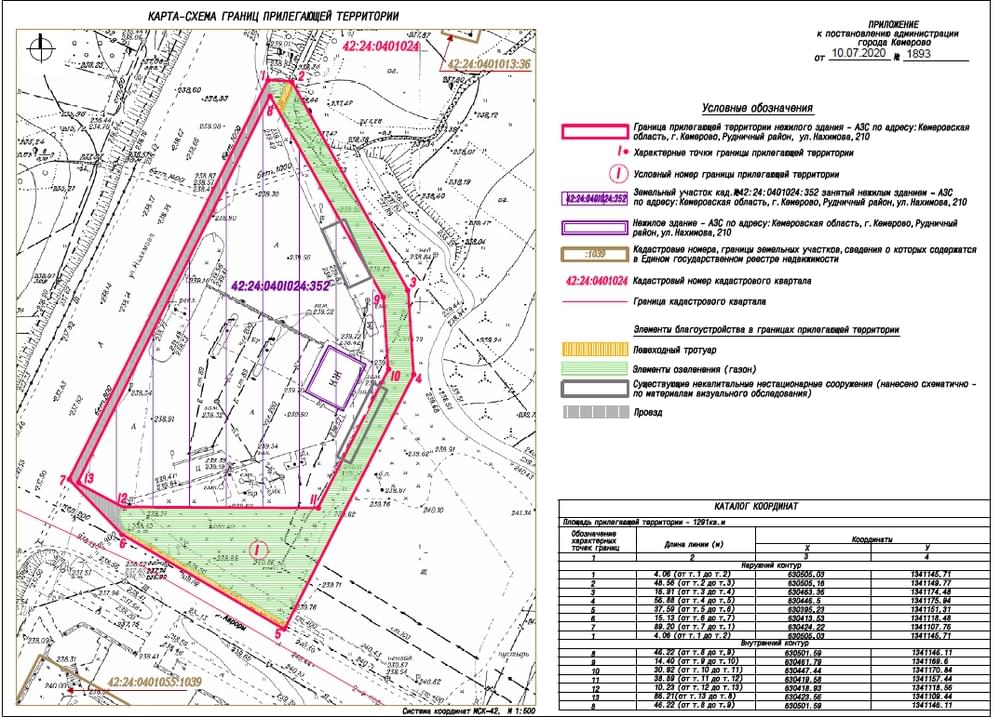 от28.09.2023 г.№450